위젯 생성위젯 관리 화면에서 새 위젯 추가 버튼을 클릭한 후 원하는 위젯 유형을 선택하면 해당 위젯을 생성할 수 있습니다.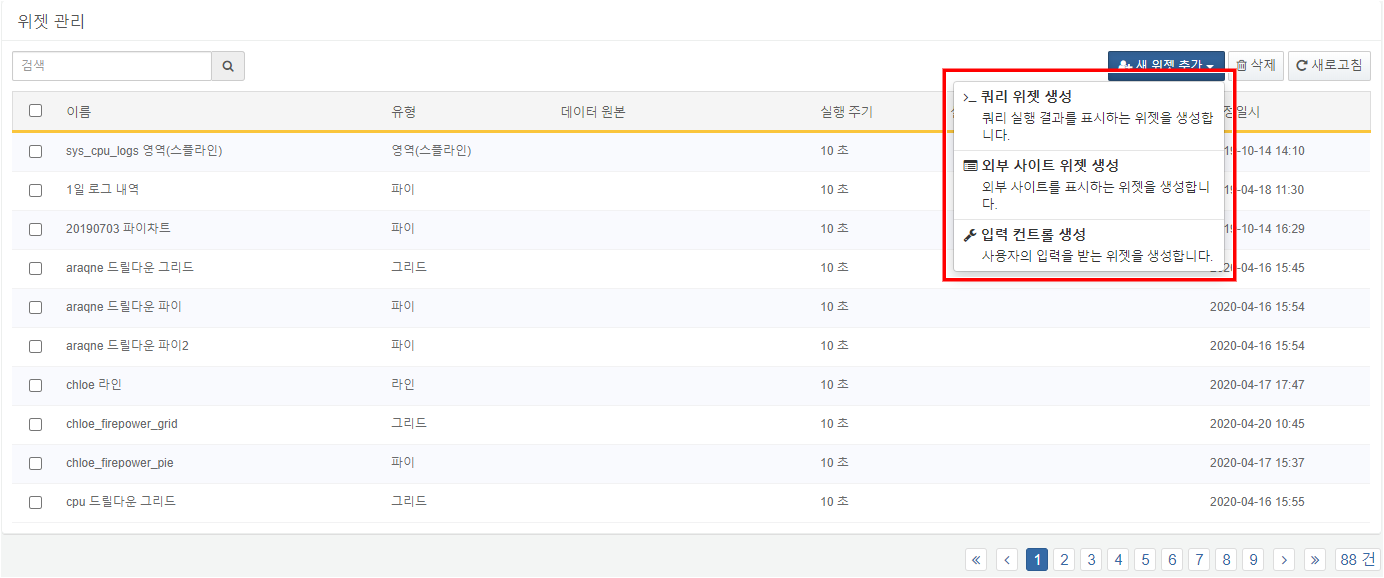 